Электронный портфель игровых и образовательных практик поддержки семей с детьми дошкольного возраста 
«Дети в приоритете»Участники: педагоги, обучающиеся образовательных организаций Белгородской области, реализующих основную образовательную программу дошкольного образования, их родители (законные представители)Источники образовательного электронного контента: - методические разработки, образовательные практики региональных проектов «Формирование детствосберегающего пространства дошкольного образования Белгородской области («Дети в приоритете»)», 	«Внедрение целевой модели информационно-просветительской поддержки родителей детей раннего 
и дошкольного возраста на основе разработанных технологий оказания диагностической, 
психолого-педагогической, методической и консультативной помощи»;- региональный интернет-ресурс «Дети в приоритете»;- телеграмм-канал «Дошкольник Белогорья»; - официальные сайты ОГАОУ ДПО «БелИРО», МБУ ДПО «СОИРО», ДОО и педагогов ДОО Белгородской области; - федеральный интернет-ресурс «Растим детей. Навигатор для современных родителей»; - федеральное государственное бюджетное научное учреждение «Институт изучения детства, семьи и воспитания Российской академии образования»; - официальный сайт, электронный ресурс Международной педагогической академии дошкольного образования (МПАДО);- электронный ресурс городского методического центра г.Москва «Игры и занятия для дошкольников»;- официальный сайт АНО ДПО «Санкт-Петербургский институт раннего вмешательства»;- официальный сайт ФГБНУ «Институт коррекционной педагогики»  Приложениек приказу министерства образования Белгородской областиот «04» июня 2024 г. № 1777Тема, содержание игровой, образовательной практикиЦелевая аудитория:Целевая аудитория:Целевая аудитория:Целевая аудитория:Тема, содержание игровой, образовательной практикиДетиПедагогиРодителиРодителиТема, содержание игровой, образовательной практикиДетиПедагогиматериалы в поддержку игровых, образовательных практик с детьмиматериалы для психолого-педагогической поддержки семьи1-2 неделя ЯНВАРЯ1-2 неделя ЯНВАРЯ1-2 неделя ЯНВАРЯ1-2 неделя ЯНВАРЯ1-2 неделя ЯНВАРЯ«Разноцветная планета»Содержание:- создание информационного пространства для знакомства с бытом, обычаями и традициями, 
в т. ч. новогодними, разных народов РоссииАктивные практики с детьми:- приготовление традиционных блюд народов нашей страны и проведение семейной дегустации; - чтение и драматизация сказок народов России, сравнение русских народных сказок и сказок других народов, выявление сходства и различияВидеоролик «Быт и праздники русского народа» Видеоролик «Обычаи и традиции русского народа» Консультация «Новогодние традиции со всего света»Аудиопрограмма «Новогодние традиции со всего света»Консультация «Новогодняя елка: история и современность» Видеопособие«Игры с кинетическим песком»3-4 неделя ЯНВАРЯ3-4 неделя ЯНВАРЯ3-4 неделя ЯНВАРЯ3-4 неделя ЯНВАРЯ3-4 неделя ЯНВАРЯ«Зимние забавы» Содержание:- формирование привычки к здоровому образу жизни через знакомство с различными зимними видами спорта;- знакомство с зимними видами спорта, знаменитыми спортсменами РоссииАктивные практики с детьми:- практические освоение элементов зимних спортивных игр на прогулке- просмотр тематических видеороликов, чтение художественной литературы, организация семейных мастерскихВидеоролики «Хоккей» «Лыжный спорт» «Фигурное катание»из серии «Быстрее! Выше! Сильнее!» телепроекта «Спокойной ночи, малыши!» Видеоролик про спорт и виды спорта для детей Аппликация «Домик для снеговика»Статья «День зимних видов спорта в России»Мастер-класс «Снежные постройки»  Видеоконсультация 
Павловой А.В., научного сотрудника ФГБНУ «ИКП РАО» «Играем на прогулке зимой!» Видеоролик «Зимние игры на улице» Рекомендации для родителей «Подготовка к школе ребенка с задержкой психического развития» в условиях дистанционного обучения» 1-2 неделя ФЕВРАЛЯ1-2 неделя ФЕВРАЛЯ1-2 неделя ФЕВРАЛЯ1-2 неделя ФЕВРАЛЯ1-2 неделя ФЕВРАЛЯ«Красота в искусстве и жизни» (художники, народные промыслы)Содержание: - создание информационного пространства для знакомства с культурным наследием России, народными промыслами, знаменитыми людьми;Активные практики с детьми:- организация и проведение дидактических игр «Найди нужную палитру», «Кому что нужно для работы»;- роспись предметов (бумажных шаблонов) в различных техниках народных промыслов (по выбору);- виртуальное посещение музеев, концертных залов, выставок и др. Виртуальная экскурсия в Третьяковскую галерею  Видеосюжет «Гусевский хрусталь»Видеосюжет «Тульский пряник»
Видеосюжет «Оренбургский пуховый платок»Видеосюжет «Валенки»Видеосюжет «Филимоновская игрушка»Видеоролик о Белгородском музее народной культуры (программа «Адрес истории») Видеоролик «Народная культура Белгородской области» Всероссийское открытое родительское собрание «Культурное наследие» по теме Культура и её значение в воспитании детей Видеоконсультация «Пой со мной»Рекомендации для МОУО по применению «педагогической лаборатории» по раннему развитию детейРекомендации по развитию творческих способностей у детей (авт. Леонтьева Н.В., победитель регионального этапа Всероссийского конкурса «Воспитатель года России - 22»3-4 неделя ФЕВРАЛЯ3-4 неделя ФЕВРАЛЯ3-4 неделя ФЕВРАЛЯ3-4 неделя ФЕВРАЛЯ3-4 неделя ФЕВРАЛЯ«Наша армия родная»Содержание:- создание информационного пространства для знакомства дошкольников с историей российской армии, ее подвигами и др.Активные практики с детьми:- поиск информации в энциклопедиях об устройстве нашей армии, видах войск, техническом оснащении, наградах;- организация и проведение семейного праздника ко Дню защитника отечества;- создание семейного мини-проекта История Т-34 глазами ребенка – в видеоролике военного ведомства «Портфель» видеоинструкций для педагогов, родителей и детей по развитию технического творчества Видеоконсультация «Игры в домашних условиях по сенсорному развитию детей раннего возраста» Видеоролик «Зимние игры»Консультация «День воинской славы России»Консультация «День разгрома немецко-фашистских войск в Сталинградской битве»1-2 неделя МАРТА1-2 неделя МАРТА1-2 неделя МАРТА1-2 неделя МАРТА1-2 неделя МАРТА«Мама – первое слово»Содержание:- формирование образа матери, ее роли в семье и обществе;- знакомство с профессиями женщин – членов семьи Активные практики с детьми:- изготовление атрибутов и совместное обыгрывание профессиональных ситуаций (по выбору);- виртуальная экскурсия, рассказы, беседы и др. Мультфильм про маму для самых маленьких Мультфильм «Мама для мамонтенка»«Мама – первое слово» (мульт-нарезка)Видеоконсультация «День матери в России» Видеоконсультация «Нестандартное оборудование для игровой гимнастики с детьми в домашних условиях» Консультация «Хочу быть как мама и папа»Консультация «10 советов работающей маме»Консультация «Родительское 
выгорание – берегите мам»3-4 неделя МАРТА3-4 неделя МАРТА3-4 неделя МАРТА3-4 неделя МАРТА3-4 неделя МАРТА«Мир интересных книг»Содержание:- создание информационного пространства для знакомства дошкольников с разными видами книг (электронная, бумажная, подарочное издание, учебное, энциклопедия и т.п.)- формирование у детей интереса к чтению, различным жанрам художественной литературыАктивные практики с детьми:- изготовление книжки-малышки, сочинение авторских сказок, рассказов с любимыми литературными персонажами; - виртуальная экскурсия в библиотеку: знакомство с разнообразием книжной продукции (книги-подушки, книги-магниты, книга-пазл, звуковые книги, энциклопедии, электронные книги, книга-театр книга-лента времени и др.)Видеозанятие по сказкам А.С. ПушкинаВидео «Сказки народов Таймыра» Мультфильм «Кутх и мыши» (по мотивам чукотских сказок) Виртуальная экскурсия по зданию Президентской библиотеки (г.Санкт-Петербург)Консультация «Языки народов России: как мы можем передать их детям»Консультация«Интерактивные книги для детей»Консультация«Детские книги и кино для детей: союзники или соперники» Видеолекция «Как вырастить читателя»Видеоматериалы «Читаем с детьми (сказки, стихотворения, рассказы)»Видеоматериалы «Знакомство дошкольников с удивительным миром книг»Видеоматериалы «Читаем книги о России»Видеоурок для родителей  «Песочная терапия»10 полезных    мультсериалов     для дошкольниковКонсультация «Родители, дети и домашнее чтение»Тренинг для родителей «Как рассказать ребенку лучшую сказку на ночь?»1-2 неделя АПРЕЛЯ1-2 неделя АПРЕЛЯ1-2 неделя АПРЕЛЯ1-2 неделя АПРЕЛЯ1-2 неделя АПРЕЛЯ«Космическое путешествие»Содержание:- создание информационного пространства для знакомства с историей развития отечественной космонавтики, формирование чувства гордости за ее достиженияАктивные практики с детьми:- творческое конструирование (из конструкторов, бросового материала);- поиск информации в энциклопедиях на космическую тематикуВидеосюжет «Конструирование из Лего «Ракета»Мультсериал «Смешарики».Серии о космосе и космических путешествиях Виртуальная экскурсия «Музей космонавтики»Видеоинструкция «STEM-проект «Космическое путешествие» Дайджест космических идей по организацииОбразовательных событий с дошкольниками Видеопособие «Игры с тканью» Видеопособие «Игры с пеной»Консультация«Познаем космос вокруг и внутри себя: книги для малышей и подростков»Консультация«Чем занять дошкольника дома: план на три недели»3-4 неделя АПРЕЛЯ3-4 неделя АПРЕЛЯ3-4 неделя АПРЕЛЯ3-4 неделя АПРЕЛЯ3-4 неделя АПРЕЛЯ«Наша планета Земля»Содержание:- создание тематического информационного пространства о планете Земля, как общем домеАктивные практики с детьми:- проведение бесед о стихийных явлениях природы и поведении человека в экстремальных ситуациях;- создание семейного мини-проекта на одну из тем: «Народные приметы», «Животные, предсказатели погоды», «Водные ресурсы»;- организация наблюдений за явлениями природы на прогулке (из окна)Видеоролики «Занимательная география. Планета Земля, часть 1и часть 2Видеоролик «Времена года»Консультация«Как вырастить детей экологически грамотными»Видеоинструкция «Подвижные игры для детей раннего возраста»Консультация«Как вырастить детей экологически грамотными»Подкаст «Экологические проблемы»1-2 неделя МАЯ1-2 неделя МАЯ1-2 неделя МАЯ1-2 неделя МАЯ1-2 неделя МАЯ«Победная весна»Содержание:- формирование тематического информационного пространства для знакомства с военным прошлым родного края, историческими событиямиАктивные практики с детьми:- создание семейной летописи «Наша Победа», изготовление штендера для участия в акции «Бессмертный полк»; - проведение беседы о жителях Белгородчины в годы Великой Отечественной войныВидеоролик «Детям о войне»Оффлайн мастер-классы «Открытка к 9 мая»здесьздесьи здесьАкция «Дети о важном» МБДОУ № 57 г.Белгорода «Спасибо прадеду за победу» Материал МБДОУ № 17 г. Алексеевка ко дню Победы «Память храня» Дайджест идей по организации образовательныхактивностей дошкольников 
«9 мая»Консультация«Как рассказать ребенку о Великой Отечественной войне»Материалы ко Дню Победы для педагогических работниковКонсультация«Вместе с детьми смотрим фильмы о войне»Видеоинструкция мастер – класса Имбирный пряник 
к акции «Своих не бросаем!» Рекомендации для родителей по нравственно-патриотическому воспитаниюПодкаст «Как вырастить ребенка настоящим патриотом»3-4 неделя МАЯ3-4 неделя МАЯ3-4 неделя МАЯ3-4 неделя МАЯ3-4 неделя МАЯ«Весна шагает навстречу лету»Содержание:- формирование информационного пространства об особенностях сезонных изменений природы, погоды, об организации труда 
в природеАктивные практики с детьми:- организация наблюдений на прогулке о сезонных изменениях природы, знакомство с семейными коллекциями семян огородных и цветочных растений;- привлечение детей к высадке рассады на грядки и клумбыВидеоролик «Что такое весна и лето?» Видеоролик «Наука для детей - Всё о растениях. Ботаника»Дайджест весенних идейпо организации образовательныхсобытий с дошкольникамиВебинар «Организация детской исследовательской деятельности в условиях ДОО и семьи»Статья и памятка «Что полезного экскурсии могут дать детям?»Статья и радиопрограмма «Семейный час» о том, как научить следить за здоровьем и быть физически активнымиИгры и упражнения по развитию познавательной сферы ребенкаКонсультация«Детская кожа и солнце: что нужно знать»Советы от специалистов Роспотребнадзора и нацпроекта «Демография» по теме «Как поддержать организм весной»1-2 неделя ИЮНЯ1-2 неделя ИЮНЯ1-2 неделя ИЮНЯ1-2 неделя ИЮНЯ1-2 неделя ИЮНЯ«Страна, в которой я живу»Содержание:- создание информационного пространства для формирования представлений о родной стране, государственной символике;- развитие гражданских и патриотических чувств ребенка через привлечение внимания к ярким фактам из истории и культуры страны и общества, выдающимся людям России, традициям разных народов РоссииАктивные практики с детьми:- игровые ситуации;- художественно-продуктивная деятельность;-просмотр видеоконтента исторического содержанияВидеоролик «Россия»Видеоролик «Путешествие по России. Москва»Виртуальная экскурсия на Красную площадь Виртуальная экскурсия по Белгороду ВидеороликиСанкт-Петербург»«Республика Алтай» «Республика Карелия»  «Республика Бурятия» Республика Саха (Якутия) Кабардино-Балкарская Республика Календарь событийКонсультация «Что рассказать ребенку о патриотизме»Консультация «Истоки и корни: приобщаем ребенка к народной культуре» Научно-практическая конференция «Воспитание дошкольников на основе традиционных духовно-нравственных ценностей»Видеоконсультации 
для родителей «Общение с ребенком. Совмещаем работу по дому» Консультация «Первый уход за полостью рта: чистка зубов»  Тематическая неделя в МБДОУ № 57 г.Белгорода «Мой родной город» (обзор мероприятий)Консультация «Моя Родина-моя Россия»Консультация «Учим самостоятельно одеваться на улицу»  3-4 неделя ИЮНЯ3-4 неделя ИЮНЯ3-4 неделя ИЮНЯ3-4 неделя ИЮНЯ3-4 неделя ИЮНЯ«Как уберечь себя от опасности дома и на улице»Содержание: 
- ознакомление и практическое закрепление навыков безопасного поведения в чрезвычайных ситуациях;- определение опасных предметов в окружающей действительности, действий при возникновении опасной ситуации дома и на улицеИгровые и образовательные практики с детьми:- образовательные ситуации, беседы с детьми, игровые практики, продуктивная деятельность по формированию навыков безопасного поведения в чрезвычайных ситуациях дома и на улицеВидеоролики «Общение с незнакомыми людьми» «Безопасность в общественных местах» «Безопасное поведение дома» из серии «Сеня-спасатель» Методические рекомендации по формированию навыков комплексной безопасности в чрезвычайных ситуациях у детей старшего дошкольного возраста (5-7 лет)  Рекомендации и материалы о первой медицинской помощи пострадавшимздесьздесьздесьздесьПрезентация МБДОУ № 26 г. Старый Оскол по формированию тематического информационного пространстваВидеоролик «Соблюдайте бдительность»Видеоролик «Правила безопасности дома» Видеоконсультации 
для родителей «Учим ребенка 3-х лет переходить проезжую часть» Консультация для родителей «Игры с детьми на тему «Безопасность в быту»Серия консультаций«Каши: от прикорма до 3 лет»«Туалетный «тренинг»: как приучить ребенка к горшку» «Психолог и детский невролог о секретах детского сна» Консультация для родителей «Музыкальная школа, карате, бассейн, английский»1-2 неделя ИЮЛЯ1-2 неделя ИЮЛЯ1-2 неделя ИЮЛЯ1-2 неделя ИЮЛЯ1-2 неделя ИЮЛЯ«Третье ратное поле России» (к памятной дате Прохоровского сражения) Содержание:- формирование информационного пространства для знакомства с историческим военным прошлым родного края;- формирование эмпатии у детей в отношении прошедших событий; - расширение представлений, знаний о подвиге солдат-участников Курской битвыАктивные практики с детьми:- просмотр презентаций исторического содержания;- беседы о подвигах героев Великой Отечественной войныБиблиоэкскурс «Объекты культурного наследия -  Музей заповедник Прохоровское поле»Виртуальная экскурсия в музей «Третье ратное поле России»Видеоролик «Прохоровское поле славы» Экскурсия по Прохоровскому полюМетодические материалы музея «Третье ратное поле России»Онлайн-экскурсииздесьздесьВиртуальная фотовыставка Эхо прошедшей войны. Прохоровское полеВидео «Прохоровское поле»Консультация для родителей «Посещаем с детьми музеи вместе»Советы родителям«Семейная поездка в Прохоровку»Путешествие «Прохоровское поле»Подкаст «Как воспитать в ребенке патриотизм и гражданственность?» 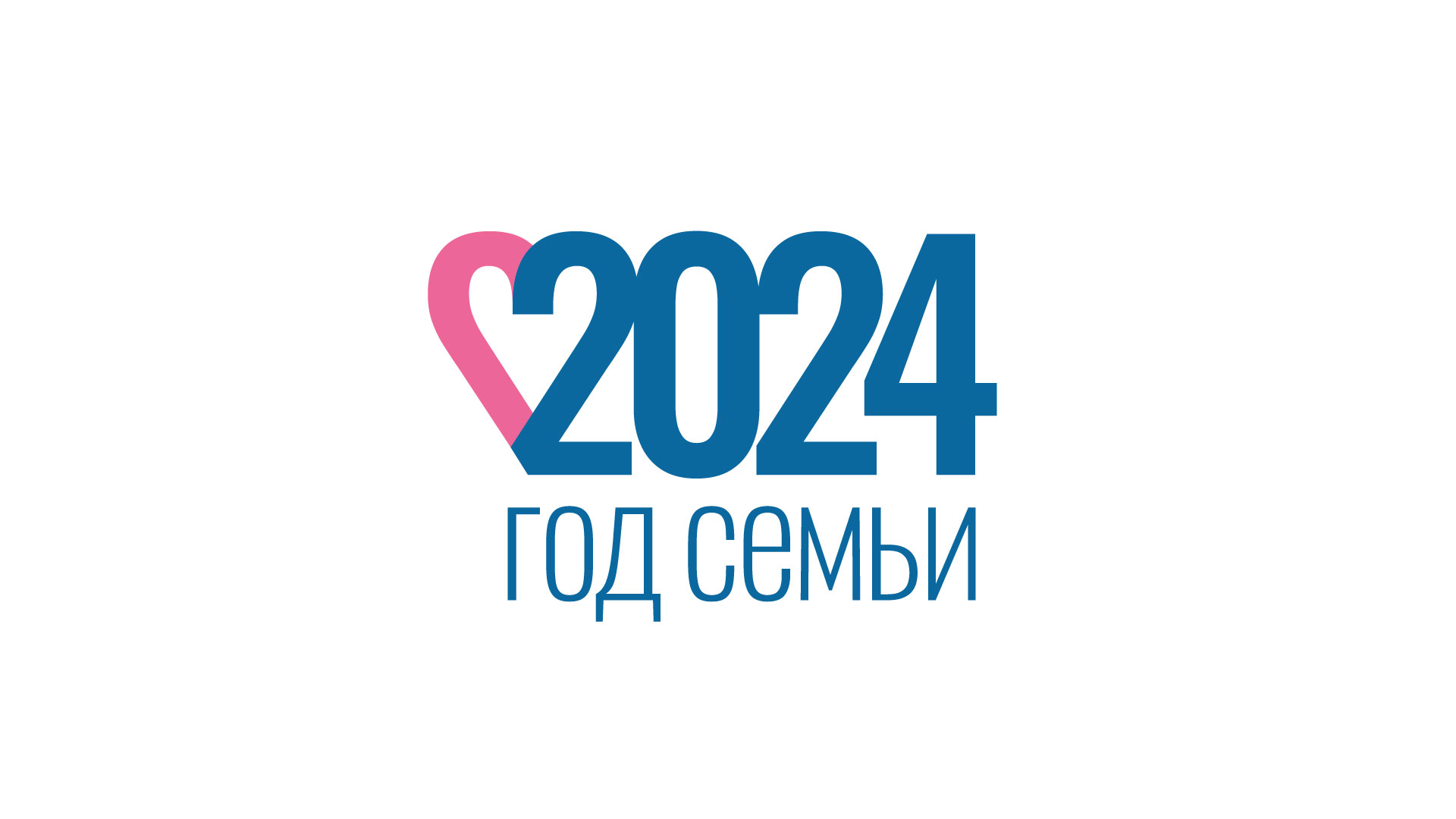                                                                            8 июля – День семьи, любви и верности                                                                           8 июля – День семьи, любви и верности                                                                           8 июля – День семьи, любви и верности                                                                           8 июля – День семьи, любви и верности                                                                           8 июля – День семьи, любви и верности«День семьи, любви и верности»Памятное событие входит в календарный план воспитательной работы в дошкольных организациях, относится к наиболее значимым мероприятиям Плана основных мероприятий 
по проведению в РФ Года семьиПознавательный мультипликационный фильм «История Петра и Февронии»Видеоролик «Учим стихотворение М. Шварца «Семья» Мультимедийная викторина «Я и моя семья»Видеоролик «День семьи любви и верности»Методический материал Подкаст «Семейные ценности»Консультация педагога-психолога «Самое важное в жизни ребенка – это семья»Консультация для родителей «Семья и семейные ценности»3-4 неделя ИЮЛЯ3-4 неделя ИЮЛЯ3-4 неделя ИЮЛЯ3-4 неделя ИЮЛЯ3-4 неделя ИЮЛЯ«Как уберечь себя от опасности на водоёмах»Содержание:- сформировать у детей представление о правильном, безопасном поведении на воде;- вооружить знаниями, умениями и навыками, необходимыми во время летнего отдыха у водоёма и для действия в экстремальных ситуациях Активные практики с детьми:- образовательные ситуации, беседы с детьми, игровые практики; - практическая помощь в составлении рассказов и выполнении заданий; - памятки для родителей «На пляж с ребёнком»  Видеоролик «Правила безопасного отдыха на водоемах для детей и взрослых»  Видеоролик «Безопасное лето»Видеоролик «Уроки осторожности тётушки Совы «Водоёмы» Видеоролик «Аркадий Паровозов спешит на помощь» «Безопасность на воде»Видеоролик «Азбука безопасности. Смешарики» Место для купанияЗа бортомПрезентация «Безопасность на воде. Лето»
Памятки родителям о правилах поведениях и мерах безопасности на водеКонспект занятия в старшей группе на тему «Безопасное поведение у воды»Рекомендации и методические материалы по обучению плаванию детей дошкольного возрастаОсобенность использования игр с водой Безопасность на воде для детей. Игры на воде для изучения правил безопасностиКонсультация для родителей «ВОЗ – детям: завтрак, вода и движение»Презентация инструктаж для родителей «Безопасность на воде и водных объектах в летние периоды»Видеоинструкция для родителей про водоемыСтатья «Безопасность детей на воде, в лесу и на дороге» 1-2 неделя АВГУСТА1-2 неделя АВГУСТА1-2 неделя АВГУСТА1-2 неделя АВГУСТА1-2 неделя АВГУСТА«Как уберечь себя от опасности на дороге»Содержание: 
- создание тематического информационного пространства для развития познавательной активности ребенка через создание игровых обучающих ситуаций для формирования безопасного поведения у детей на дорогах (рисование, лепка, конструирование) Активные практики 
с детьми:- просмотр мультфильмов, чтение художественной литературы;- беседы на тему безопасного поведения у детей на дорогах Видеоролики «Азбука безопасности» Видеоролик «Полицейский» (проект «НАВИГАТУМ») Сборник региональных образовательных практик организации деятельности 
по профилактике детского дорожно-транспортного травматизмаБиблиотека портала детской безопасности МЧС России «СПАС ЭКСТРИМ» Статья «5 правил пешехода. Соблюдайте сами и расскажите детям!» Трансляция Всероссийского открытого урока о правилах дорожной безопасностиЛогопедическая игра по правилам дорожного движенияКонсультация для родителей «Фликер-маячок безопасности»Видеоконсультации 
для родителей «Раннее развитие ребенка» Вебинар для родителей «Еда без мультиков»3-4 неделя АВГУСТА3-4 неделя АВГУСТА3-4 неделя АВГУСТА3-4 неделя АВГУСТА3-4 неделя АВГУСТА«Символы России»Содержание: 
- создание тематического информационного пространства для развития познавательной активности дошкольников;- знакомство с государственными символами Активные практики 
с детьми:- просмотр видеороликов; - чтение художественной литературы, разучивание стихотворений о Родине; - беседы о геральдике своей страны, продуктивная деятельностьПоделки, материалы для ознакомления с государственными символамиОригинальная поделка к праздникуПознавательные мультфильмы «А ты знаешь символы России?»  «Символы России»  Видеоролик «Неофициальные символы России»Видеоролик «История государственного флага РФ»Методические рекомендации Видеоматериалы о церемонии поднятия Государственного флагаВидеоролики «Символы России» Материал для презентации  Квест-игра «Символы России»Квест-игра МБДОУ № 57 г.Белгорода «Путешествие по цветным дорогам флага родного края»Познавательный фильм Статья «Не славы ради...» (книги и мультфильмы о героях для детей и подростков)  Практический материал Дидактические игры «Символы России»Презентация МБДОУ № 10 г.Алексевка ко Дню России Клинический психолог 
о том, как наладить даже очень сложные отношения с ребенком Видеоинструкция 
«В детский сад без слез» «Читаем книги о России»1-2 неделя  СЕНТЯБРЯ1-2 неделя  СЕНТЯБРЯ1-2 неделя  СЕНТЯБРЯ1-2 неделя  СЕНТЯБРЯ1-2 неделя  СЕНТЯБРЯ«Великие ученые  России»Содержание: - формирование представления о великих русских ученых, их открытиях и изобретениях;- формирование познавательного интереса к экспериментальной, исследовательской деятельности;- знакомство с историей изобретенийАктивные практики 
с детьми:- просмотр видеороликов; - чтение художественной литературы;- беседы о научных открытиях, изобретениях, продуктивная деятельность;- опытно-исследовательская деятельностьПознавательный фильм «Увлекательно о науке: интересные факты об учёных и открытиях»Видеопрезентация «Удивительный мир научных открытий и изобретений» Познавательная программа «Великие русские ученые и их изобретения» Видеоролик Лабораториум. Маленькие исследователи. Плотность. Научные опыты для детейПрезентация «Известные люди Белгородской области»Статья «Ими гордиться земля Белгородская»Конспект занятия «Великие люди Белгородчины» Беседа «Великие русские ученые»Вебинар «Детское экспериментирование: рекомендации по организации исследовательской деятельности»Список литературы для знакомства с миром природы Видеоролик «День Российской науки»Мастер – класс «Маленькие ученые. Эксперименты с детьми»Видеоконсультация «Краткая история великих изобретений России»Статья «Как Ч. Дарвин изучал развитие младенцев на примере собственных детей» Видеоинструкция «Игры для нейтрализации негативных переживаний в период адаптации» Видеоролик «Как поддержать ребенка»3-4 неделя СЕНТЯБРЯ3-4 неделя СЕНТЯБРЯ3-4 неделя СЕНТЯБРЯ3-4 неделя СЕНТЯБРЯ3-4 неделя СЕНТЯБРЯ«Как уберечь себя от опасности на дороге»Содержание: 
- создание тематического информационного пространства для развития познавательной активности ребенка;- создание игровых обучающих ситуаций для формирования безопасного поведения у детей на дорогах (рисование, лепка, конструирование) Активные практики 
с детьми:- просмотр мультфильмов; - чтение художественной литературы;- беседы на тему безопасного поведения у детей на дорогах Видеоролик «Безопасность на дороге» 12 правил дорожной безопасности для детей Дидактический материал «ПДД для детей» Мультфильм «Азбука безопасности на дороге» Презентация «Правила поведения детей в общественном транспорте» Поделки на тему «Дорожное движение: 100 идей» Ютуб-канал «Педагоги ДОУ и сотрудники ГИБДД обучают ПДД» Советы родителям «ПДД для детей: что и как запомнить ребенку» Консультация «Как обеспечить безопасность ребенка на дороге»  Памятка «Безопасность детей на дороге» Наглядные рекомендации «Опасности на дороге в зимнее время года» Подкаст для родителей 
для родителей «Безопасность на дороге» (аудио-версия)(интервью)Интервью«Отпуск с ребенком» 1-2 неделя ОКТЯБРЯ1-2 неделя ОКТЯБРЯ1-2 неделя ОКТЯБРЯ1-2 неделя ОКТЯБРЯ1-2 неделя ОКТЯБРЯ«Доброта, добрые дела»Содержание: - формирование бережного отношения к природе и всему живому;- воспитание уважительного отношения к пожилым людям;- формирование умения оказать посильную помощь и поддержку;- развитие эмпатииАктивные практики с детьми:-просмотр мультипликационных фильмов;- чтение художественной литературы; - беседы на обозначенную тематикуДиафильм «Прелести живой природы» Диафильм «Моя собака любит джаз» Мультфильмы «Смешарики. Азбука доброжелательности»Мультимедийная презентация «Международный день защиты животных»Мультфильм «День пожилого человека»Виртуальная экскурсия по заповеднику «Белогорье»Школа здоровья пожилого человека Консультация для воспитателей «Методические идеи по вопросам воспитания доброты и милосердия у дошкольников»Видеоинструкция проведения игры «Быстрый зайка» (от участника проекта «Виртуальный детский сад»)Советы «Как научить ребенка уважать старших»Консультация для родителей «День пожилого человека»Рекомендации «Дорога добрых дел»Мультфильм «Уважение к старшим»«Добрые фильмы и мультфильмы для семейного вечера. Проводим время интересно и полезно»Консультация «Учимся заботиться о бабушках и дедушках»3-4 неделя ОКТЯБРЯ3-4 неделя ОКТЯБРЯ3-4 неделя ОКТЯБРЯ3-4 неделя ОКТЯБРЯ3-4 неделя ОКТЯБРЯ«Папа самый лучший»Содержание: - формирование у детей гендерной идентичность;- знакомство с профессиями пап;- воспитание чуткого отношения к папе, чувства гордости за своего отцаАктивные практики с детьми:- просмотр мультипликационных фильмов;- чтение художественной литературы, разучивание стихотворений и песен; - беседы на обозначенную тематику;- продуктивная деятельностьТематическое занятие «Папа может!» в подготовительной группе Сделаем поделку к празднику папМультфильмы для детей «Три Кота (Сборник серий про Папу)»Мультфильм «Профессии  пап»«Папа - мой лучший друг» ️(Песенка о любимом папе):Видеоролик «Изготовление открытки ко Дню отца из бумаги с шаблонами для распечатки своими руками»Подборка веселых конкурсов для дошкольников к празднованию дня отца в РоссииМатериалы папки для родительского уголкаКонсультация для воспитателей «Ознакомление детей с профессиями родителей, как способ формирования позитивных установок к труду»Разговоры о важном: День отцаПодборка мультфильмов «О мужестве, чести и отваге»Видеопрезентация «Делаем кормушку вместе с папой»Видеоролик «Роль отца в семье»Роль отца в воспитании детей в семье Видеоконсультации 
для родителей «Безопасность детей -забота взрослых»         20 октября – День отца в России        20 октября – День отца в России        20 октября – День отца в России        20 октября – День отца в России        20 октября – День отца в России«День отца в России»Памятное событие входит в календарный план воспитательной работы в дошкольных организациях, относится к наиболее значимым мероприятиям Плана основных мероприятий 
по проведению в РФ Года семьиДетские песни про папуОригами - подарок папе Презентация  Сапоновой Е.Г., воспитателя МДОУ №4 п. Майский «Составление рассказа про папу по мнемотаблице» Консультация для родителей «Отец как воспитатель»Стихи про папуПодкаст «Мой папа самый лучший»1-2 неделя НОЯБРЯ1-2 неделя НОЯБРЯ1-2 неделя НОЯБРЯ1-2 неделя НОЯБРЯ1-2 неделя НОЯБРЯ«Как уберечь себя от опасности?»Содержание: 
- ознакомление и практическое закрепление навыков безопасного поведения в чрезвычайных ситуациях: определение опасных предметов в окружающей действительности, действия при возникновении опасной ситуацииАктивные практики с детьми:- образовательные ситуации, игровые практики;- беседы с детьми; - художественно-продуктивная деятельность
по формированию навыков безопасного поведения в чрезвычайных ситуациях Игровое пособие для детей старшего дошкольного возраста «Блокнот безопасности дошкольника»Методические материалы Федеральный каталог интерактивных образовательных программ «Дорога без опасности»  Подкаст «Учим детей безопасности: советы родителям»Методические материалы по комплексной безопасностиПроект «Мама, я в порядке»  Подкаст о помощи ребенку с общением с незнакомыми взрослыми «Свои и чужие» Подкаст «Номера телефонов, которые должен знать ребенок» 3-4 неделя НОЯБРЯ3-4 неделя НОЯБРЯ3-4 неделя НОЯБРЯ3-4 неделя НОЯБРЯ3-4 неделя НОЯБРЯ«Как уберечь себя от опасности»Содержание: 
- создание тематического информационного пространства;- развитие познавательной активности ребенка;- знакомство 
с профессиями взрослых – представителями служб экстренной помощиАктивные практики 
с детьми:- просмотр мультфильмов;- чтение художественной литературы;- беседы на тему безопасности в различных ситуациях;- создание игровых обучающих ситуаций;- организация продуктивной деятельности детей (рисование, лепка, конструирование)Методический кейс по организации работы с детьми 
по знакомству 
с профессиями взрослых – представителей служб экстренной помощи (медицинский работник, спасатель)Сборник региональных образовательных практик организации деятельности
по профилактике детского дорожно-транспортного травматизмаПодкаст «Безопасность детей на улице и дома»Видеоконсультации 
для родителей «Развиваем речь в игре» «С пальчиками играем, речь развиваем!»  «Играем с  чудесным мешочком!» «Игры на развитие речевого дыхания» «Ох уж эти шнурочки!»                                                                                            24 ноября – День матери в России                                                                                           24 ноября – День матери в России                                                                                           24 ноября – День матери в России                                                                                           24 ноября – День матери в России                                                                                           24 ноября – День матери в России«День матери в России»Памятное событие входит в календарный план воспитательной работы в дошкольных организациях, относится к наиболее значимым мероприятиям Плана основных мероприятий 
по проведению в РФ Года семьиПодборка мультфильмов «Про мам» Аудиосказка  «Сказка  про маму» Прокофьева С.Л. «Мишкины книжки»Аудиосказка  «Посидим в тишине» Е. Благининой Материалы для оформления родительских уголков к Дню материПоделки ко Дню Матери своими руками в детском саду и начальной школеПодкаст «Роль мамы в воспитании ребёнка»Объемная аппликация «Цветок для мамы» Рассуждалки про маму. День Матери. Детские ответы на взрослые вопросы1-2 неделя ДЕКАБРЯ1-2 неделя ДЕКАБРЯ1-2 неделя ДЕКАБРЯ1-2 неделя ДЕКАБРЯ1-2 неделя ДЕКАБРЯ«Моя семья - моя крепость»Содержание:- формирование тематического информационного пространства для формирования чувства принадлежности к своей семье, ее традициям и ценностям;- знакомство с профессиями членов семьи, организация семейного праздникаАктивные практики с детьми:- создание семейного альбома (история семьи, ее традиции);- беседы, чтение познавательной литературы о профессиях взрослых;- совместная творческая деятельностьМультфильм «Члены семьи» Мультфильм «Три кота (сборник серий про семью)» Видеопособие «Игры с тканью»Видеопособие «Игры с пеной»Консультация «Семья растет: возрождение традиции» Консультация «Расскажи мне про прадедушку: как говорить с ребенком о семейной истории»Консультация «День любви, семьи и верности: история и традиции праздника» Консультация «Семейные ритуалы: зачем они нужны»Видеоконсультации 
для родителей «Здоровье и физическое развитие» 3-4 неделя ДЕКАБРЯ3-4 неделя ДЕКАБРЯ3-4 неделя ДЕКАБРЯ3-4 неделя ДЕКАБРЯ3-4 неделя ДЕКАБРЯ«Мастерская Деда Мороза»Содержание:- создание тематического информационного пространства для формирования положительного эмоционального микроклимата в преддверии новогодних праздниковАктивные практики с детьми:- просмотр мультфильмов новогодней тематики, слушание новогодних песен, чтение художественных произведений; - подготовка и проведение новогоднего семейного торжества, совместное обсуждение содержания новогодних каникул;- организация семейной мастерской: изготовление новогодних подарков, украшение елки, создание масок, элементов костюмов; - подготовка театрализованного семейного представленияВидеоролик «Игрушка-забава «Волшебный снежный шар»Видеоролик «Аппликация» Новогодние свечиВидеоролик  «Оригами «Елочка»Видеоролик «Создание поделки «Ёлочка и Снеговик»Видеосюжет «Скоро, скоро Новый год»Видеопособие «Игры с водой и со льдом»Видеоконсультация «Новогодняя елка: история и современность» Видеоконсультация «Нетрадиционные техники рисования в группах раннего возраста» Видеоролик «Поделка «Чашка и подставка» в технике декупаж и оригамиВидеоролик  «Новогоднее украшение «Леденцы на елку» (пластилинография)Видеопособие «Игры с водой и со льдом»Консультация «Встречаем новый год: 15 проверенных фильмов для всей семьи»Мастер-класс «Ёлочная игрушка» Мастер-класс «Волшебной снежинки» Видеоконсультации 
для родителей «Развитие социальных навыков» (взаимодействие со сверстниками, взрослыми, правила поведения в обществе)Подкаст «Гиперопека: почему она вредна»Консультация «Безопасная елка для малыша» 